MATIČNA PLOŠČAMatična plošča ali po angleško motherboard, je domovanje procesorja in vseh ostalih komponent. Vsebuje vso dodatno elektroniko, ki jo procesor potrebuje za delovanje. Na matično ploščo so priključene vse komponente računalniškega sistema. Na matični plošči je najpomembnejši element nabor čipovja. Ta čip skrbi da vse naprave v računalniškem sistemu delujejo usklajeno. Severni most usklajuje procesor in pomnilnik. Južni most pa razširitvena mesta in ostalo. NABORI ČIPOVJA:INTEL 925XEPodprti procesorji ( intel pentium 4 LGA 775)Podprt pomnilnik (DDR2 400, 533Največja količina pomnilnika (4G)Podpora dvokanalnemu dostopu do pomnilnikaVodila (1x PCIE 16x, 3x PCIE, 3xPCIVhodi in izhodi (4x S-ATA, 8x USB 2.0)NVIDIA nForce 4 SLIPodprti procesorji (AMD Athlon 64-FX 939)Podprt pomnilnik (DDR 400)Največja količina pomnilnika (4GB)Podpora dvokanalnemu dostopu do pomnilnikaVodila (2x PCIE 8x ali 1x PCIE 16x, 1x PCIE 4x, 3x PCIE 1x, 5x PCI)Vhodi in izhodi (4x S-ATA, 10x USB 2.0)VIA PT894Podprti procesorji (intel pentium 4 LGA 775)Podprt pomnilnik (DDR2 400, 533)Največja količina pomnilnika (4GB)Podpora dvokanalnemu dostopu do pomnilnikaVodila (1x PCIE 16x, 1x PCIE 4x, 3x PCIE 1x, 5x PCI)Vhodi in izhodi (4x S-ATA, 8x USB 2.0)SIS 756Podprti procesorji ( AMD Athlon 64 –FX 939)Podprt pomnilnik (DDR 400)Največja količina pomnilnika (4GB)Podpora dvokanalnemu dostopu do pomnilnikaVodila (1x PCIE 16x, 1x PCIE 4x, 3x PCIE 1x, 5x PCI)Vhodi in izhodi (4x S-ATA, 10x USB 2.0Na matični plošči najdemo tudi veliko različnih razširitvenih mest in priključkov (vodil).Ti nam služijo da lahko na matično ploščo priključimo dodatne naprave, kot so zvočna kartica, grafična kartica, modem itd. Na zadnji strani matične plošče pa najdemo priključna mesta, ki so na vsaki matični plošči drugačna.VODILA NA MATIČNI PLOŠČIUSB 1.1:Za priključitev (tiskalnikov, digitalnih kamer in fotoaparatov, prenosnih diskov,mišk, zvočnikov, modemov, skenerjev)Omogoča priklop do 27 naprav na računalnikHitrost do 6MB/sPodpira način Plug & PlayUSB 2.0:izdelali so ga leta 2001, popularen postane leta 2002hitrejši prenos do 480MB/sFIRE – WIRE:za priključitev (kamere, kamkorderji, digitalna avdio oprema, DVD) zelo hiter, prenos podatkov v realnem času brez izgubdražji in zato redkejši kot USBhitrost do 400MB/sSCSI:za priključitev (trfih dikov, CD-ROM pogonov, floppy)pogost pri apple računalnikihhiter prenos do 166MB/somogoča priklop več naprav hkratiIDE:povezovanje (floppy, trdi disk, CD-ROM)kombinacija naprave s kontrolerjemdrugo ime ATA (AT Atachment)PCI:za priključitev (modem, zvočna kartica, mrežna kartica, TV-tuner)hitrost 1GB/s pri frekvenci 133MHznova generacija vodila PCI se imenuje PCI Express, ta pa ponuja hitrejše prenose.PARALELNI IZHOD:za priključitev (tiskalnik, zunanji disk, prenosne ZIP diskete, adapterji za mrežo)različice SPP, EPP, ECPhitrosti: SPP=50kB/s – 100kB/s, EPP=500kB/s – 2MB/sSERIJSKI IZHOD:na trgu že več kot 20 letza priključitev (modem, tiskalnik)počasnejši kot paralelni izhod (največ 115kB/s, enhanced serial port do 460kB/sserijski prenos podatkov (8 bit naenkrat + 1 štartni bit + 1 stop bit)v zatonu - - izpodrinil ga bo USBAGP:vodilo za priklop grafičnih kartic (Accelrated Graphic Port)deluje pri štirih hitrostih 	(1x – 266MB/s)	(2x – 532MB/s)	(4x – 1,06GB/s)	(8x – 2,12GB/s)nasledilo ga je vodilo PCI Express 16x ki deluje pri hitrosti 8GB/sISA:izvira iz leta 1984, ga skoraj ni več v uporabiširok je 16bitovdeluje pri frekvenci 8MHzza priključitev (zvočne kartice, modemi,...)nasledilo ga je vodilo PCIAMR:nahaja se na novejših matičnih ploščahza priključitev (slabših zvočnih kartic, modemov)nezdružljiv s standardom Plug & PlayCNR:vodilo CNR je nasledilo vodilo AMRima vse lastnosti AMRlahko uporabljamo možnosti LAN in USB, ki so vgrajene na matično ploščopodpira standard Plug & Play   SESTAVNI DELI MATIČNE PLOŠČE: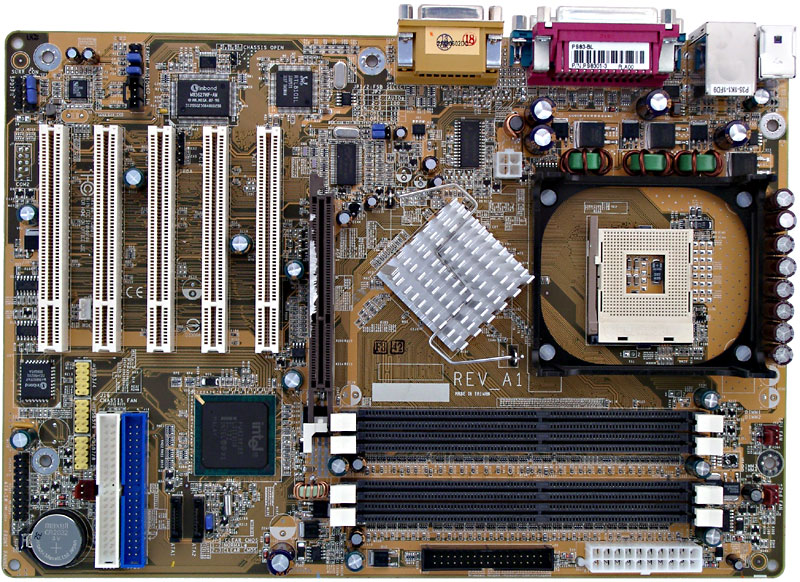                  PCI REŽE                                                                                                                                                                                                                                                                                                                                                                                                                                                                        PRIKLJUČKI   12 V PRIKLJUČEK                                                                                                                                                                                                                                                     DRŽALO ZA                                                                                                                                                                                                                                                     HLADILNIK                AGP REŽA                                                                                                                                                                                                                                                     PODNOŽJE ZA                                                                                                                                                                                                                                                     PROCESOR                               BIOS                                                                                                                                                                                                                                                     PRIKLJUČEK ZA                            USB                                                                                                                                                                                                                 DISKETNIK      NABOR ČIPOVJA                                                                                                                                                                                               S-ATA                                                                                                                                                                                                                   DIMM REŽE                 BATERIJA                                                                                                                                                                                                                  NAPAJANJE